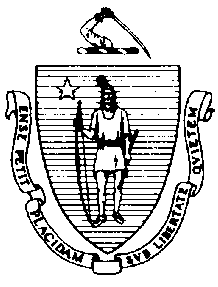 The Commonwealth of MassachusettsExecutive Office of Health and Human ServicesDepartment of Public Health250 Washington Street, Boston, MA 02108-4619ADVISORY To: Recreational Camp and Program OperatorsFrom: Steven Hughes, Director, Community Sanitation ProgramDate: June 22, 2023
Re: Heat-Related Illness and Preventative Measures for Recreational Camp and Program OperatorsMany summer recreational camps for children offer outdoor activities which may involve strenuous physical exercise performed during the extreme heat and humidity. As a result, many people including young and healthy children, can be at risk of heat-related illness. The Centers for Disease Control and Prevention (CDC) offers guidance on preventing heat-related illness, which can be found here. Camp and program operators should review and implement these preventive measures to protect all campers, staff, and volunteers from heat-related illnesses and take steps to:Limit your outdoor activities to the coolest part of the day, like the morning and evening hours;Stay hydrated and ensure water is available at all times;Encourage everyone to wear appropriate lightweight and loose-fitting clothing;Always use sunscreen;Rest more often in shady or indoor areas; andMonitor those at increased risk for heat-related illnesses.Heat-related illnesses include heat cramps, heat exhaustion, and heat stroke. Camp and program operators are encouraged to learn the warning signs and treatment recommendations based on the severity and type of heat-related illness. Unrecognized or untreated heat-related illness can result in adverse health conditions including, in extreme cases, death.Listed below are further details on the signs and symptoms of the different types of heat-related illness, and what you should do if you see someone in distress from the heat.  Additional information is available at: https://www.cdc.gov/disasters/extremeheat/warning.htmlThe Department of Public Health’s Community Sanitation Program recommends this information be shared with all camp or program staff and volunteers, including the on-site Health Care Supervisor(s). As always, thank you for your cooperation and assistance with this important public health matter.MAURA T. HEALEYGovernorKIMBERLEY DRISCOLLLieutenant GovernorSigns of Heat Cramps:You Should:Go to the Hospital if:Heavy sweatingGive them water or           sports drinkThe person has a history of heart problemsMuscle pain or spasmsTell them to stop exerting themselvesCramps last longer than 1 hourHave them wait for cramps to go awayThe person is on a low sodium dietSigns of Heat Exhaustion:You Should:Go to the Hospital if:Lots of sweatingGive them waterThe person is throwing upFast/weak pulseMove them to a cool placeThe person is getting worseNausea/vomitingLoosen their clothesSymptoms last longer than              1 hourHeadache/dizzinessApply cool wet towels or cloths on the personFaintingMuscle crampsCold, pale clammy skinSigns of Heat Stroke:You Should:Fast strong pulseCALL 911 – this is a medical emergency.High body temperature           (above 103⁰F)Apply cool cloths to the personConfusionMove them to a cool placeDizzinessWait until clearance from a medical professional BEFORE you give them anything to drinkRed, hot, dry or damp skinHeadacheLosing consciousness